أَمَّا بَعدُ ، فَاتَّقُوا اللهَ – أَيُّهَا المُسلِمُونَ – وَأَطِيعُوهُ وَلا تَعصُوهُ " وَاتَّقُوا اللهَ وَاعلَمُوا أَنَّكُم مُلاقُوهُ " وَاعلَمُوا أَنَّ الإِسرَافَ سَبَبٌ مِن أَسبَابِ الضَّلالِ وَعَدَمِ الهِدَايَةِ ، وَهُوَ طَرِيقٌ لِلهَلاكِ وَالخَسَارَةِ ، قَالَ - تَعَالى - : " إِنَّ اللهَ لا يَهدِي مَن هُوَ مُسرِفٌ كَذَّابٌ " وَقَالَ - سُبحَانَهُ - : " كَذَلِكَ يُضِلُّ اللهُ مَن هُوَ مُسرِفٌ مُرتَابٌ " وَقَالَ - جَلَّ وَعَلا - : " كَذَلِكَ زُيِّنَ لِلمُسرِفِينَ مَا كَانُوا يَعمَلُونَ " وَقَالَ - تَعَالى - : " ثُمَّ صَدَقنَاهُمُ الوَعدَ فَأَنجَينَاهُم وَمَن نَشَاءُ وَأَهلَكنَا المُسرِفِينَ "وَالإِسرَافُ مِن صِفَاتِ شِرارِ الخَلقِ ، قَالَ - سُبحَانَهُ - عَن فِرعَونَ : " وَإِنَّ فِرعَونَ لَعَالٍ في الأَرضِ وَإِنَّهُ لَمِنَ المُسرِفِين " وَقَالَ عَن قَومِ لُوطٍ : " إِنَّكُم لَتَأتُونَ الرِّجَالَ شَهوَةً مِن دُونِ النِّسَاءِ بَل أَنتُم قَومٌ مُسرِفُونَ " وَقَالَ - تَعَالى - : " وَأَنَّ مَرَدَّنَا إِلى اللهِ وَأَنَّ المُسرِفِينَ هُم أَصحَابُ النَّارِ "وَإِنَّه إِذَا تَعَوَّدَ قَومٌ عَلَى الإِسرَافِ وَتَمَادَوا فِيهِ ، تَمَكَّنَ مِن نُفُوسِهِم وَغَلَبَ عَلَى طِبَاعِهِم ، وَجَرَّهُم إِلى طَلَبِ شَهَوَاتٍ غَرِيبَةٍ لا تُقِرُّهَا عُقُولٌ زَاكِيَةٌ وَلا تَقبَلُهَا فِطَرٌ سَلِيمَةٌ ، وَلا تَهَشُّ لِمِثلِهَا نُفُوسٌ طَيِّبَةٌ ولا تَشتَاقُ إِلَيهَا أَذوَاقٌ رَفِيعَةٌ ، وَانظُرُوا إِلى قَومِ لُوطٍ حِينَ استَرسَلُوا مَعَ الشَّهَوَاتِ المُعتَادَةِ ، وَأَخَذُوا مِنهَا مَا رَاق لَهُم وَلم يَقِفُوا فِيهَا عِندَ حَدٍّ ، لَقَد أَدَّى بِهِم ذَلِكَ إِلى أَن وَقَعُوا في فَاحِشَةٍ مَا سَبَقَهُم بها أَحَدٌ مِنَ العَالَمِينَ ، قَالَ - تَعَالى – عَنهُم : " وَلُوطًا إِذ قَالَ لِقَومِهِ أَتَأتُونَ الفَاحِشَةَ مَا سَبَقَكُم بِهَا مِن أَحَدٍ مِنَ العَالَمِينَ . إِنَّكُم لَتَأتُونَ الرِّجَالَ شَهوَةً مِنَ دُونِ النِّسَاءِ بَل أَنتُم قَومٌ مُسرِفُونَ "وَإِنَّهُ حِينَ يُذكَرُ الإِسرَافُ وَيُذَمُّ وَيُحَذَّرُ النَّاسُ مِنهُ ، تَتَّجِهُ العُقُولُ إِلى صُوَرٍ مِنهُ في المَآكِلِ وَالمَشَارِبِ ، وَالمُبَالَغَةِ في تَفصِيلِ الثِّيَابِ وَالمُغَالاةِ في شِرَاءِ المَلابِسِ ، وَالتَّنَافُسِ في المَرَاكِبِ وَفَخَامَتِهَا وَالبُيُوتِ وَعِمَارَتِهَا ، وَهَذَا وَإِن كَانَ هُوَ أَكثَرَ مَا عِندَ النَّاسِ ، فَإِنَّ لِلإِسرَافِ صُوَرًا وَمَظَاهِرَ وَأَشكَالاً وَأَلوَانًا ، وَكُلَّمَا ابتَعَدَ النَّاسُ عَمَّا جَاءَهُم مِن عِندِ اللهِ وَازدَادُوا بِالدُّنيَا تَعَلُّقًا ، تَنَوَّعَ إِسرَافُهُم وَتَلَوَّنَ ، وَوَقَعُوا فِيهِ كِبَارًا وَصِغَارًا ، وَأَلِفُوهُ رِجَالاً وَنِسَاءً ، مِن سَهَرٍ في اللَّيلِ طَوِيلٍ ، وَنَومٍ في النَّهَارِ كَثِيرٍ ، وَاستِهلاكٍ لِلمِيَاهِ وَمَصَادِرِ الطَّاقَةِ فَوقَ الحَاجَةِ ، وَعُكُوفٍ عَلَى أَجهِزَةِ اللَّهوِ وَالبَاطِلِ سَاعَاتٍ طِوَالاً ، وَشِرَاءٍ لِمَا يَحتَاجُونَ وَمَا لا يَحتَاجُونَ إِلَيهِ ، وَتَقلِيدٍ لِلآخَرِينَ في تَوفِيرِ مَا يَشتَهُونَ وَمَا لا يَشتَهُونَ ، إِلى أَن تَصِلَ بِهِمُ الحَالُ إِلى الإِسرَافِ بِبَذلِ المَالِ في إِيقَادِ الحُرُوبِ وَبِنَاءِ أَمَاكِنِ اللَّهوِ وَدَعمِ بَرَامِجِ المُجُونِ ، وَإِطفَاءِ نُورِ الحَقِّ وَإِزهَاقِ النُّفُوسِ وَتَجوِيعِ البُطُونِ .وَإِذَا كَانَ الكُفرُ بِاللهِ وَالشِّركُ وَالإِلحَادُ وَإِزهَاقُ النُّفُوسِ ، هُوَ شَرَّ أَنوَاعِ الإِسرَافِ وَأَخطَرَهَا وَأَسوَأَهَا عَاقِبَةً ، فَإِنَّ إِنفَاقَ الحَسَنَاتِ وَاكتِسَابَ السَّيِّئَاتِ يَأتي بَعدَهُ في المَرتَبَةٍ ، في أَلوَانٍ مِنَ المَعَاصِي وَالمُخَالَفَاتِ انتَشَرَت في زَمَانِنَا وَكَثُرَت ، بِتَركِ الصَّلَوَاتِ ، وَهَجرِ الجُمَعِ وَالجَمَاعَاتِ ، وَعُقُوقِ الآبَاءِ وَالأُمَّهَاتِ ، وَقَطِيعَةِ الأَرحَامِ وَصَرمِ القَرَابَاتِ ، وَالتَّشَاحُنِ بَينَ الإِخوَةِ وَالأَخَوَاتِ ، وَالتَّظَالُمِ بَينَ الأَزوَاجِ وَالزَّوجَاتِ ، وَالتَّعَدِّي عَلَى حُقُوقِ الآخَرِينَ ، وَأَكلِ أَموَالِ اليَتَامى وَالقَاصِرِينَ ، وَهَضمِ الجِيرَانِ وَالأَصدِقَاءِ وَالأَصحَابِ ، فَيَا للهِ مِمَّن يُسرِفُ في تَوزِيعِ حَسَنَاتِهِ أَو تَحَمُّلِ سَيِّئَاتِ غَيرِهِ مَعَ سَيِّئَاتِهِ ، وَصَدَقَ النَّاصِحُ الشَّفِيقُ - عَلَيهِ الصَّلاةُ وَالسَّلامُ - إِذ قَالَ فِيمَا رَوَاهُ مُسلِمٌ وَغَيرُهُ : " أَتَدرُونَ مِنَ المُفلِسُ ؟! " قَالُوا : المُفلِسُ فِينَا مَن لا دِرهَمَ لَهُ وَلا مَتَاعَ . فَقَالُ : " المُفلِسُ مِن أُمَّتي مَن يَأتي يَومَ القِيَامَةِ بِصَلاةٍ وَصِيَامٍ وَزَكَاةٍ ، وَيَأتي قَد شَتَمَ هَذَا وَقَذَفَ هَذَا ، وَأَكَلَ مَالَ هَذَا وَسَفَكَ دَمَ هَذَا وَضَرَبَ هَذَا ، فَيُعطَى هَذَا مِن حَسَنَاتِهِ وَهَذَا مِن حَسَنَاتِهِ ، فَإِن فَنِيَت حَسَنَاتُهُ قَبلَ أَن يُقضَى مَا عَلَيهِ أُخِذَ مِن خَطَايَاهُم فَطُرِحَت عَلَيهِ ثم طُرِحَ في النَّارِ " هَذَا لِمَن لَهُ صَلاةٌ وَصِيَامٌ وَزَكَاةٌ وَعَمَلٌ صَالِحٌ ، فَكَيفَ بِمَن هُوَ جَامِعٌ في إِسرَافِهِ بَينَ مَعصِيَةِ رَبِّهِ وَالإِسَاءَةِ إِلى خَلقِهِ ، مَعَ التَّكَبُّرِ عَلَى مَن يَأمُرُهُ بِالمَعرُوفِ وَيَنهَاهُ عَنِ المُنكَرِ ، وَإِصرَارِهِ عَلَى أَخطَائِهِ وَمُضيِهِ في اللَّجَاجَةِ وَالعِنَادِ ؟!وَمُسرِفُونَ آخَرُونَ يَعُجُّ بِهِم مُجتَمَعُنَا في القَدِيمِ وَالحَدِيثِ ، إِنَّهُم أُولَئِكَ الَّذِينَ جَمَعُوا بَينَ البُخلِ بِمَا آتَاهُمُ اللهُ مِن فَضلِهِ وَبَينَ مُرَاءَاةِ الخَلقِ ، فَلا يُخرِجُونَ زَكَاةً عَلَى وَجهِهَا ، وَلا يَضَعُونَ صَدَقَةً في مَوضِعِهَا ، وَلا يُفُرِّجُونَ كُربَةً لِوَجهِ اللهِ وَابتِغَاءً لِمَا عِندَهُ ، وَلا يُحسِنُونَ إِلى فَقِيرٍ أَو مُحتَاجٍ حَاجَةً حَقِيقِيَّةً ، فَإِذَا جَاءَ مَقَامٌ فِيهِ مَدحٌ لَهُم وَثَنَاءٌ عَلَيهِم مِنَ النَّاسِ ، أَو ذِكرٌ عِندَ القَبِيلَةِ أَو تَزَيُّنٌ أَمَامَ العَشِيرَةِ ، أَو شُهرَةٌ لَهُم بِتَسجِيلٍ وَتَصوِيرٍ وَنَشرٍ في وَسَائِلِ الإِعلامِ أَو أَجهِزَةِ التَّوَاصُلِ ، مُدُّوا أَيدِيَهُم وَتَكَثَّرُوا بما لم يُعطَوا ، وَعَصَرُوا أَنفُسَهُم عَصرًا لِيَكسِبُوا مَدحًا وَفَخرًا ، فَخَرَجُوا بِذَلِكَ مُفلِسِينَ مِنَ المَالِ وَالأَجرِ ، مَخدُوعِينَ بِالثَّنَاءِ وَالذِّكرِ ، وَمِثلُهُم بَعضُ الشَّبَابِ وَالشَّابَّاتِ مِن رُوَادِ المَقَاهِي وَالاستِرَاحَاتِ ، مِمَّن يُسرِفُونَ أَمَامَ زُمَلائِهِم في شِرَاءِ مَشرُوبَاتٍ وَمَأكُولاتٍ ، لا تُكَلِّفُ في إِعدَادِهَا كَثِيرًا ، لَكِنَّ حُبَّ الإِسرَافِ وَالتَّشَبُّعِ بِالمَظَاهِرِ الجَوفَاءِ ، فَتَحَ لِعَبِيدِ المَالِ وَالطَّمَّاعِينَ طَرِيقَةً جَدِيدَةً يَنهَبُونَ بِهَا أُولَئِكَ السُّفَهَاءَ الضُّعَفَاءَ ، فَسَمَّوا هَذِهِ المَأكُولاتِ وَالمَشرُوبَاتِ بِأَسمَاءٍ غَرِيبَةٍ ، وَضَاعَفُوا أَسعَارَهَا وَبَالَغُوا في أَثمَانِهَا ، لِعِلمِهِم أَنَّ هَؤُلاءِ الغَافِلِينَ لا تُهِمُّهُم حَقِيقَتُهَا في الوَاقِعِ ، بِقَدرِ مَا تَحمِلُهُ مِن أَسمَاءٍ غَرِيبَةٍ ، فَيَدفَعُونَ لِشِرَائِهَا مَا يُطِيقُونَ وَمَا لا يُطِيقُونَ ، لِيَتَجَمَّلُوا بِصُورَةٍ يَنشُرُونَهَا أَو مَقطَعٍ يَبُثُّونَهُ ، لا تَلبَثُ الأَيَّامُ أَن تُذهِبَ لَذَّتَهُ وَتُبقِيَ عَلَيهِم حَسرَتَهُ ، أَلا فَلنَتَّقِ اللهَ - أَيُّهَا المُسلِمُونَ - وَلْنَكُنْ مِن عِبَادِ الرَّحمَنِ الَّذِينَ وَصَفَهُم بِقَولِهِ : " وَالَّذِينَ إِذَا أَنفَقُوا لم يُسرِفُوا وَلم يَقتُرُوا وَكَانَ بَينَ ذَلِكَ قَوَامًا " وَلْنَأتَمِرْ بِأَمرِهِ - تَعَالى - وَأَمرِ رَسُولِهِ ، فَقَد قَالَ - سُبحَانَهُ - : " يَا بَني آدَمَ خُذُوا زِينَتَكُم عِندَ كُلِّ مَسجِدٍ وَكُلُوا وَاشرَبُوا وَلا تُسرِفُوا إِنَّهُ لا يُحِبُّ المُسرِفِينَ " وَقَالَ – عَلَيهِ الصَّلاةُ وَالسَّلامُ - : " كُلُوا وَاشرَبُوا وَتَصَدَّقُوا وَالبَسُوا مَا لم يُخَالِطْهُ إِسرَافٌ وَلا مَخِيلَةٌ " رَوَاهُ أَحمَدُ وَالنَّسَائيُّ وَابنُ مَاجَه وَحَسَّنَهُ الأَلبَانيُّ . وَإِذَا كَانَ نَبِيُّنَا - صَلَّى اللهُ عَلَيهِ وَسَلَّمَ – قَد نَهَى عَنِ الإِسرَافِ حتى فِيمَا هُوَ مِنَ الضَّرُورَاتِ أَوِ العِبَادَاتِ الَّتي يُؤجَرُ عَلَيهَا الإِنسَانُ ، فَكَيفَ بِالمُبَاحَاتِ أَوِ القُشُورِ ، فَضلاً عَنِ المُحَرَّمَاتِ وَالمَكرُوهَاتِ ؟! أَعُوذُ بِاللهِ مِنَ الشَّيطَانِ الرَّجِيمِ : " وَآتِ ذَا القُربى حَقَّهُ وَالمِسكِينَ وَابنَ السَّبِيلِ وَلا تُبَذِّرْ تَبذِيرًا . إِنَّ المُبَذِّرِينَ كَانُوا إِخوَانَ الشَّيَاطِينِ وَكَانَ الشَّيطَانُ لِرَبِّهِ كَفُورًا . وَإِمَّا تُعرِضَنَّ عَنهُمُ ابتِغَاءَ رَحمَةٍ مِن رَبِّكَ تَرجُوهَا فَقُلْ لَهُم قَولاً مَيسُورًا . وَلا تَجعَلْ يَدَكَ مَغلُولَةً إِلى عُنُقِكَ وَلا تَبسُطْهَا كُلَّ البَسطِ فَتَقعُدَ مَلُومًا مَحسُورًا "أَمَّا بَعدُ ، فَاتَّقُوا اللهَ - عَزَّ وَجَلَّ - وَأَطِيعُوهُ وَلا تَعصُوهُ " وَاتَّقُوا يَومًا تُرجَعُونَ فِيهِ إِلى اللهِ ثُمَّ تُوَفَّى كُلُّ نَفسٍ مَا كَسَبَت وَهُم لا يُظلَمُونَ "أَيُّهَا المُسلِمُونَ ، كَم مِن نِعمَةٍ صَارَت لإِلفِ النَّاسِ لَهَا صَغِيرَةً في العُيُونِ مَعَ أَنَّهَا عَظِيمَةٌ وَجَلِيلَةٌ وَغَالِيَةٌ ، مِن ذَلِكُم نِعمَةُ المَاءِ ، مَصدَرُ الحَيَاةِ وَالنَّمَاءِ وَأَصلُ الطَّهَارَةِ ، قَالَ - تَعَالى : " وَجَعَلْنَا مِنَ المَاءِ كُلَّ شَيءٍ حَيٍّ " وَقَالَ – جَلَّ وَعَلا - : " أَلَم تَرَ أَنَّ اللهَ أَنزَلَ مِنَ السَّمَاءِ مَاءً فَسَلَكَهُ يَنَابِيعَ في الأَرضِ ثُمَّ يُخرِجُ بِهِ زَرعًا مُختَلِفًا أَلوَانُهُ " وَقَالَ – سُبحَانَهُ - : " هُوَ الَّذِي أَنزَلَ مِنَ السَّمَاءِ مَاءً لَكُم مِنهُ شَرَابٌ وَمِنهُ شَجَرٌ فِيهِ تُسِيمُونَ .  يُنبِتُ لَكُم بِهِ الزَّرعَ وَالزَّيتُونَ وَالنَّخِيلَ وَالأَعنَابَ وَمِن كُلِّ الثَّمَرَاتِ إِنَّ في ذَلِكَ لآيَةً لِقَومٍ يَتَفَكَّرُونَ "وَإِنَّ تَعَوُّدَنا عَلَى وُجُودِ هَذِهِ النِّعمَةِ بَينَ أَيدِينَا لَيلاً وَنَهَارًا ، وَتَوَفُّرَهَا في كُلِّ مَكَانٍ وَزَمَانٍ وَبِأَيسَرِ الأَثمَانِ ، إِنَّ ذَلِكَ قَد أَنسَى كَثِيرًا مِنَّا قِيمَتَهَا وَزَهَّدَنَا فِيهَا ، فَلَم يُخَيَّلْ لأَحَدِنَا كَيفَ سَيَكُونُ حَالُهُ لَو فَقَدَ هَذِهِ النِّعمَةَ ، أَو كَيفَ سَيَستَفِيدُ مِنَ المَاءِ لَو أَصبَحَ كُلُّهُ مِلحًا أُجَاجًا ، وَكَم سَيَبذُلُ حِينَئِذٍ لِيَنَالَ مِنهُ قَطرَةً وَاحِدَةً عَذبَةً ، تَبُلُّ عَطَشَهُ وَتَرُدُّ رُوحَهُ ، قَالَ – تَعَالى - : " قُلْ أَرَأَيتُم إِنْ أَصبَحَ مَاؤُكُم غَورًا فَمَن يَأتِيكُم بِمَاءٍ مَعِينٍ " وَقَالَ – تَعَالى - : " أَفَرَأَيتُمُ المَاءَ الَّذِي تَشرَبُونَ . أَأَنتُم أَنزَلتُمُوهُ مِنَ المُزنِ أَم نَحنُ المُنزِلُونَ . لَو نَشَاءُ جَعَلنَاهُ أُجَاجًا فَلَولا تَشكُرُونَ "إنَّ شُكرَ اللهِ - تَعَالى - على نِعمَةِ الماءِ لا يَنبَغِي أَن يَقتَصِرَ عَلَى الشُّكرِ بِاللِّسَانِ فَحَسبُ ، بَل يَجِبُ أَن يَتعدَّاهُ إِلى الشُّكرِ العَمَلِيِّ ، بِحُسنِ التَّصرُّفِ فِيهِ وَالاقتِصَادِ في استِعمالِهِ ، وَيَكفِي أَن نَتَصَوَّرَ في حَثِّ دِينِنَا عَلَى الاقتِصَادِ في المَاءِ ، مَا وَرَدَ عَن إِمَامِنَا وَقُدوَتِنَا - صَلَّى اللهُ عَلَيهِ وَسَلَّمَ – مِن أَنَّهُ كَانَ يَغتَسِلُ بِالقَلِيلِ وَيَتَوَضَّأُ بِالنَّزرِ اليَسيرِ ، فَعَن أَنسٍ - رَضِيَ اللهُ عَنهُ - قَالَ : "  كَانَ النَّبيُّ - صَلَّى اللهُ عَلَيهِ وَسَلَّمَ - يَتَوَضَّأُ بِالمُدِّ ، وَيَغتَسِلُ بِالصَّاعِ إِلى خَمسَةِ أَمدَادٍ " رَوَاهُ البُخَارِيُّ وَمُسلِمٌ . وَالمُدُّ هُوَ مِلءُ اليَدَينِ المُتَوَسِّطَتَينِ . وَإِذَا كَانَ الاقتِصَادُ في استِعمَالِ المَاءِ في العِبَادَةِ مَطلُوبًا وَعَمَلًا مَرغُوبًا ، فَالاقتِصَادُ في غَيرِ العِبَادَةِ أَولَى وَأَحرَى ، وَإِن كَانَ الَّذِي يُغرَفُ مِنهُ نَهرًا أَو بَحرًا .فاتَّقُوا اللهَ - عِبَادَ اللهِ ، وَاحذَرُوا جَمِيعَ صُوَرِ التَّبذِيرِ وَالإِسرَافِ ، فَإِنَّه إِساءَةٌ وَضَلالٌ وَانحِرَافٌ.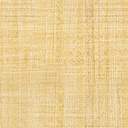 